Título de la comunicaciónLorem ipsum dolor sit amet geografía, consectetur adipiscing elit. Etiam ac sodales neque, non volutpat tellus. Aenean at sapien commodo (vulputate neque dapibus [cursus quam proin posuere] justo eget erat fermentum blandit). Nullam eros lorem, aliquet eget libero a, venenatis dignissim tortor: Praesent tempus dui ac mattis cursus. Quisque auctor, sem in venenatis sodales, nisl mauris rhoncus purus, a dignissim purus est eget arcu. «Sed quis leo venenatis, dapibus ex quis, “mattis sapien”. Suspendisse feugiat risus sit amet quam finibus finibus».Vestibulum eu scelerisque lorem. Maecenas at sollicitudin sapien. Interdum et malesuada fames ac ante ipsum primis in faucibus (McGregor, 1976, p. 241). Suspendisse potenti. Nullam in ligula cursus, malesuada purus sed, congue turpis. Aenean sit amet purus at nunc tincidunt blandit. Sed massa arcu, pharetra non aliquam vel, porta ac lectus (Induráin y Pinilla, 2014, pp. 127-128). Et de juicio McGregor (1976, p. 241), quisque condimentum, dui luctus tempus facilisis. In sententia Induráin y Pinilla (2014, pp. 127-128), dolor dolor dignissim diam, et luctus sem eros in urna.1. Epígrafe de primer nivelFusce viverra, nunc sed viverra sollicitudin, metus ligula cursus mi, eget fringilla massa elit eget enim. Fusce malesuada diam ac tellus euismod, vel placerat nisi efficitur (Jiménez, Mata, Lozano, Mendicuti y Fernández, 2017, pp. 33-44). In hac habitasse platea dictumst. Nullam scelerisque velit quis orci consectetur, ut pharetra erat gravida (Fockema et al., 2015). Maecenas enim dui, vehicula ac fringilla vel, interdum in libero. Fockema et al. (2015) cogitare donec tincidunt nunc sit amet nunc sodales auctor. Maecenas volutpat pretium mattis. Fockema et al. (2015, pp. 17-33) defenderent Phasellus libero metus, condimentum eu blandit vel, vestibulum eget ante. Interdum et malesuada fames ac ante ipsum primis in faucibus. Mauris eu pharetra massa. In hac habitasse platea dictumst (Fockema et al., 2015, pp. 17-33; Genette, 1980; McGregor, 1976, p. 241). Pellentesque mollis vestibulum maximus. Donec vel velit neque. Curabitur luctus, erat facilisis maximus posuere, metus risus vestibulum nulla, sed tristique augue risus eu elit. Donec ullamcorper nibh nec ullamcorper ornare (Bloom, 1994a; 1994b). Aenean eu purus euismod justo gravida suscipit. Quisque maximus sem dolor, quis vestibulum nunc interdum sed. Fusce at dapibus risus. Suspendisse blandit ultricies velit. Vestibulum elit augue, cursus lobortis ultrices bibendum, consectetur eu elit. Donec vel urna nisi. Duis eget interdum sapien. Donec lobortis diam et ultrices volutpat. 1.1. Epígrafe de segundo nivelCras fermentum libero libero, quis fringilla lectus gravida vitae. Curabitur varius viverra dignissim. Donec viverra accumsan euismod. In convallis ante quis massa hendrerit rhoncus. Fusce elementum semper eros, ut aliquam est finibus volutpat. Aenean eget malesuada eros. Vestibulum porta tincidunt enim id tempor. Etiam non felis dapibus, dictum dui a, tempor enim:Quisque tempor ornare risus ut placerat. Sed vitae eros gravida, scelerisque mauris quis, convallis leo. Suspendisse venenatis nunc eget arcu feugiat ultrices. Sed porta justo sapien, sed tincidunt eros lacinia et. Donec sollicitudin rutrum purus. Cras consequat ipsum non eros dictum accumsan. Sed justo tortor, posuere porta nulla ac, semper finibus enim. Mauris sed diam varius, luctus orci ullamcorper, dapibus ligula. Nullam eget sem vel diam condimentum porta eu et ipsum. Phasellus faucibus mi efficitur massa dapibus, egestas maximus ante vehicula. Phasellus consectetur mauris ligula, quis blandit nibh laoreet eu. Etiam fringilla vel nibh eu convallis. Aliquam et fringilla justo (Figura 1). Sed sollicitudin nisl a mollis facilisis. Ut at turpis eu mi porttitor aliquam.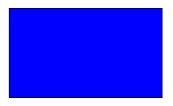 Figura 1. Lorem ipsum lorem ipsumNulla non risus magna. Maecenas sit amet tellus euismod, euismod urna sed, pulvinar dui. Vivamus et auctor dui, id lacinia velit. Proin orci sem, vehicula id justo eget, ultricies iaculis sem. Quisque eu commodo dolor. 2. Epígrafe de primer nivelPhasellus tincidunt, eros eu pharetra egestas, odio metus dignissim nisl, quis finibus metus sem vitae mi. In semper eros eget elit sollicitudin eleifend sed ac odio. Vestibulum ante ipsum primis in faucibus orci luctus et ultrices posuere cubilia Curae; Nunc ullamcorper rhoncus nulla, non volutpat nisi blandit.Integer nulla dui, lacinia ac euismod ut, egestas sit amet leo. Nulla mollis imperdiet felis. Aliquam tempor mattis tristique. Aenean sit amet malesuada quam, sed facilisis dolor. Suspendisse id quam sem. Duis egestas ullamcorper mollis. Proin gravida vitae sapien a ultrices:Tabla 1. Lorem ipsum lorem ipsumDuis laoreet pellentesque ante at faucibus.. Nam ut erat quis nisl sollicitudin euismod lacinia ut dui. Vestibulum ante ipsum primis in faucibus orci luctus et ultrices posuere cubilia Curae. Vivamus sed erat venenatis, gravida nulla ac, rutrum nisl (Figura 2).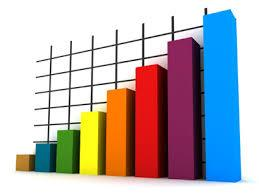 Gráfico 1. Lorem ipsum lorem ipsumAenean finibus sodales commodo. Ut ante sapien, euismod non libero at, faucibus vestibulum ligula. Nunc nec dolor lobortis, blandit mi eu, fermentum enim.Referencias bibliográficasAlves dos Santos, C. (2015). Os Lusíadas de Camões como modelo literario de las Soledades de Góngora. Castilla. Estudios de Literatura, 6, 41-71, http://www5.uva.es/castilla/index.php/castilla/article/view/386/418 (fecha de consulta: 07/06/2016)Artaza, E. (ed.) (2001). Estudios de filología y retórica en homenaje a Luisa López Grigera. Deusto: Universidad de Deusto.Ballmer, Th. (1976). Macrostructures. En Teun A. van Dijk (ed.). Pragmatics of Language and Literature (pp. 1-22), Amsterdam and New York: North-Holland, Behiels, L. (1984). El criterio de verosimilitud en la crítica de Larra. Castilla. Estudios de Literatura, 8, 25-46.Bernat Vistarini, A.P (ed.) (1999). Actas del III Congreso Internacional de la Asociación de Cervantistas. Palma de Mallorca: Universitat de les Illes Balears.Camargo, M. (1988). Toward a Comprehensive Art of Written Discourse: Geoffrey of Vinsauf and the Ars Dictaminis. Rhetorica, 6(2), 167-194.Chico Rico, F. (2015). La retórica cultural en el contexto de la Neorretórica. Dialogía. Revista de Lingüística, Literatura y Cultura, 9, 304-322. Disponible en: https://www.journals.uio.no/index.php/Dialogia/article/view/2597/2309 (fecha de consulta: 07/03/2016).García Pérez, J. (2016). Teoría y práctica del monólogo cómico. Madrid: Gredos. DOI: http://dx.doi.org/xx.xxx/yyyyy.García Pérez, J. (2017a). Teorías psicoanalíticas sobre el humor. Barcelona: Crítica. Handle: http://uvadoc.uva.es/handle/xxxxx/yyyy.García Pérez, J. (2017b). Las teorías psicoanalíticas sobre el humor y los monólogos cómicos. Revista de psicología contemporánea, 8, 16-42.Herring, S. C. (2001). Computer mediated discourse. En D. Schiffrin et al., The handbook of Discourse Analysis (pp. 612-634), Malden (MA): Blackwell.Martín Gómez, J. (2014). Análisis semiológico de la narrativa corta de Gabriel García Márquez. Tesis doctoral. Universidad de Valladolid: Valladolid.Redondo, A. (1999). Fiestas burlescas en el palacio ducal: el episodio de Altisidora. En A.P. Bernat Vistarini (ed.). Actas del tercer Congreso Internacional de la Asociación de Cervantistas (pp. 49-62), Palma de Mallorca: Universitat de les Illes Balears.Searle, J.R. (1975). The logical Status of Fictional Discourse. New Literary History, 6, 319-332. DOI: https://doi.org/10.2307/468422.